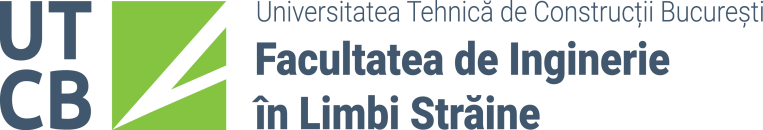 Spécialisation : ……………………………………………………………..………Forme d’enseignement : …………………………………………………………………1. Nom (*) et prénom du diplômé (prénom écrit en minuscules) :……………………………………………………………..………………………………………….….(*) L’enregistrement doit être effectué en utilisant le nom avant le mariage, le cas échant.2. Date de naissance : jour : ………, mois : …………, année : …….…..3. CNP / Numéro d’identification personnel : ………………………………………………………...4. Sex:  F /  M  5. Nationalité : …………………………………………………………………………………………..  6. Numéro de téléphone : ………………………………………………7. E-mail :  …………………………………………………………………………..8. Promotion 20……/20……Je sollicite l’inscription à l’examen de :  Examen de LICENCE /  Examen de MAITRISE Intitulé du Mémoire de Licence/Maîtrise : ………………………………………………………………………………………………………………………………………………………………………………………………………………………………………………………………………………………………………………………………………………………………………………………………………………………………………..Position (dans la liste des sujets affichés sur le site FILS) : …………………………………………………………………………..……….Avis du directeur de mémoire de Licence/Maîtrise (Nom et signature) :Le projet est complet et peut être soutenu dans la session  .……….……………………………………………………………Nom et prenom ……………………………………………………………………..Signature ……………………………………………………….Fait le_____________								Signature etudiant,Formulaire FILS 07 FFormulaire pour l’inscription à l’examen de Licence/Master